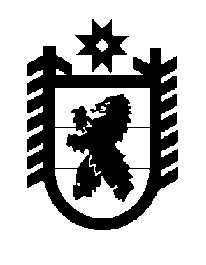 Российская Федерация Республика Карелия    ПРАВИТЕЛЬСТВО РЕСПУБЛИКИ КАРЕЛИЯРАСПОРЯЖЕНИЕот 12 июля 2012 года № 455р-Пг. Петрозаводск В целях реализации Указа Президента Российской Федерации от              28 декабря 2010 года № 1632 "О совершенствовании системы обеспечения вызова экстренных оперативных служб на территории Российской Федерации" и постановления Правительства Российской Федерации от 21 ноября 2011 года № 958 "О системе обеспечения вызова экстренных оперативных служб по единому номеру "112":	1. Образовать межведомственную комиссию по созданию на территории Республики Карелия системы обеспечения вызова экстренных оперативных  служб по единому номеру "112" (далее – комиссия) и утвердить ее состав (прилагается).	2. Комиссии до 25 июля 2012 года разработать план мероприятий по созданию на территории Республики Карелия системы обеспечения вызова экстренных оперативных  служб по единому номеру "112".	3. Рекомендовать Главному управлению МЧС России по Республике Карелия осуществлять координацию проводимых территориальными органами федеральных органов исполнительной власти, органами исполнительной власти Республики Карелия и органами местного самоуправления в Республике Карелия мероприятий по созданию, развитию и организации эксплуатации системы обеспечения вызова экстренных оперативных  служб по единому номеру "112".	4. Контроль за исполнением распоряжения возложить на заместителя Главы Республики Карелия – Председателя Государственного комитета Республики Карелия по жилищно-коммунальному хозяйству и энергетике Тельнова О.В.             ГлаваРеспублики  Карелия                                                             А.П. ХудилайненСоставмежведомственной комиссии по созданию на территории Республики Карелия системы обеспечения вызова экстренных оперативных                          служб по единому номеру "112"_____________Утвержден распоряжением Правительства Республики Карелия от 12 июля 2012 года № 455р-ПТельнов О.В.-заместитель Главы Республики Карелия – Предсе-датель Государственного комитета Республики Карелия по жилищно-коммунальному хозяйству              и энергетике, председатель комиссии Бураков Д.Р.-Председатель Государственного комитета Респуб-лики Карелия по развитию информационно-коммуникационных технологий, заместитель председателя комиссииФедотов Н.Н.-Председатель Государственного комитета Респуб-лики Карелия по обеспечению жизнедеятельности и безопасности населения,  заместитель председателя комиссииШугаев С.А.-начальник Главного управления МЧС России по Республике Карелия, заместитель председателя комиссии (по согласованию)Горбачев О.В.-технический директор филиала ОАО "МТС" в Республике Карелия (по согласованию)Груздева Е.В.-генеральный директор ОАО "Карелгаз" (по согла-сованию)Демидов И.О.-заместитель начальника управления Государ-           ственного комитета Республики Карелия по управлению государственным имуществом и размещению заказов для государственных нуждДимитриев С.Д.-заместитель директора муниципального казенного учреждения Петрозаводского городского округа "Единая дежурно-диспетчерская служба" (по согласованию)Доровский В.Н.-директор государственного образовательного учреждения Республики Карелия дополнительного профессионального образования (повышения квалификации) "Учебно-методический центр по гражданской обороне и чрезвычайным ситуациям Республики Карелия" Жданович С.А.-заместитель Председателя Государственного комитета Республики Карелия по развитию информационно-коммуникационных технологийЖердев Д.В.-заместитель начальника управления администрации Петрозаводского городского округа (по согласова-нию)Жиглов Г.Г.-заместитель начальника Главного управления МЧС России по Республике Карелия (по согласованию)Иваньков С.В.-начальник отделения подразделения УФСБ  России по Республике Карелия (по согласованию)Кожевников С.В.-начальник отдела Карельского регионального отделения Северо-Западного филиала ОАО "Мегафон" (по согласованию)Козлов А.В.-заместитель начальника Центра специальной связи и информации ФСО России по Республике Карелия (по согласованию)Круглик А.Г.-начальник отдела Главного управления МЧС России по Республике Карелия (по согласованию)Крупин В.В.-старший инспектор по особым поручениям опера-тивного отделения МВД по Республике Карелия           (по согласованию)Лазарев В.М.-технический директор Петрозаводского филиала ОАО "Санкт-Петербург Телеком" в Республике Карелия (по согласованию)Лери И.А.-начальник отдела государственного унитарного предприятия Республики Карелия "Радиоком"Ломако А.В.-начальник отдела Государственного комитета Республики Карелия по жилищно-коммунальному хозяйству и энергетикеЛябегин А.Ю.-исполняющий обязанности директора Карельского филиала ОАО "Ростелеком" (по согласованию)Маккоев К.В.-инженер Главного управления МЧС России по Республике Карелия, секретарь комиссии (по согласованию)Малинов Д.С.-главный специалист Государственного комитета Республики Карелия по развитию информационно-коммуникационных технологийМарков С.А.-начальник отдела Карельского филиала ОАО "Ростелеком" (по согласованию)Саранчук М.С.-старший инженер Петрозаводского филиала ОАО "Вымпелком" (по согласованию)Семенов М.П.-директор государственного унитарного предприятия Республики Карелия "Радиоком"Спиридонов О.Н.-главный специалист Государственного комитета Республики Карелия по развитию информационно-коммуникационных технологийХалямин С.Н.-ведущий специалист Государственного комитета Республики Карелия по обеспечению жизнедеятельности и безопасности населенияЧужиков В.В.-заместитель руководителя Управления Федеральной службы по надзору в сфере связи и массовых коммуникаций по Республике Карелия (по согласованию)Шишкин О.И.-главный врач государственного бюджетного учреждения здравоохранения "Территориальный центр медицины катастроф"